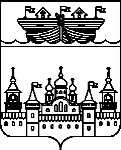 СЕЛЬСКИЙ СОВЕТ КАПУСТИХИНСКОГО СЕЛЬСОВЕТАВОСКРЕСЕНСКОГО МУНИЦИПАЛЬНОГО РАЙОНАНИЖЕГОРОДСКОЙ ОБЛАСТИРЕШЕНИЕ5 марта 2021	№ 6О внесении изменений в Состав комиссии по координации работы по противодействию коррупции в Капустихинском сельсовете Воскресенского муниципального района Нижегородской области утвержденного решением сельского Совета Капустихинского сельсовета Воскресенского муниципального района Нижегородской области от 29 ноября 2017 года № 40В связи с изменением персональных данных консультанта отдела по профилактике коррупционных и иных правонарушений Нижегородской области  Костериной Н.В., сельский Совет решил:1.Внести в Состав комиссии по координации работы по противодействию коррупции в Капустихинском сельсовете Воскресенского муниципального района Нижегородской области утвержденного решением сельского Совета Капустихинского сельсовета Воскресенского муниципального района Нижегородской области от 29 ноября 2017 года № 40 «О координации работы по противодействию коррупции в Капустихинском сельсовете Воскресенского муниципального района Нижегородской области» (в редакции решения сельского Совета от 14.10.2020 г. № 36) изменение, в части смены фамилии члена комиссии Костериной Натальи Викторовны, консультанта отдела по профилактике коррупционных и иных правонарушений Нижегородской области, с фамилии «Костерина» на фамилию «Кузнецова»2.Обнародовать настоящее решение на информационном стенде администрации и разместить на официальном сайте администрации Воскресенского муниципального района Нижегородской области.3.Контроль над исполнением настоящего решения оставляю за собой.4.Настоящее решение вступает в силу со дня обнародования.Глава местного самоуправления 	 У.Б. Баранова